Муниципальное дошкольное образовательное бюджетное учреждениецентр развития ребенка – детский сад №118 г. Сочи354200, г. Сочи, ул. Партизанская, 16, тел./факс 8(862) 2702507ИНН 2318020034, ОГРН 1022302795130, е-mail: primaryschool118@edu/sochi.ru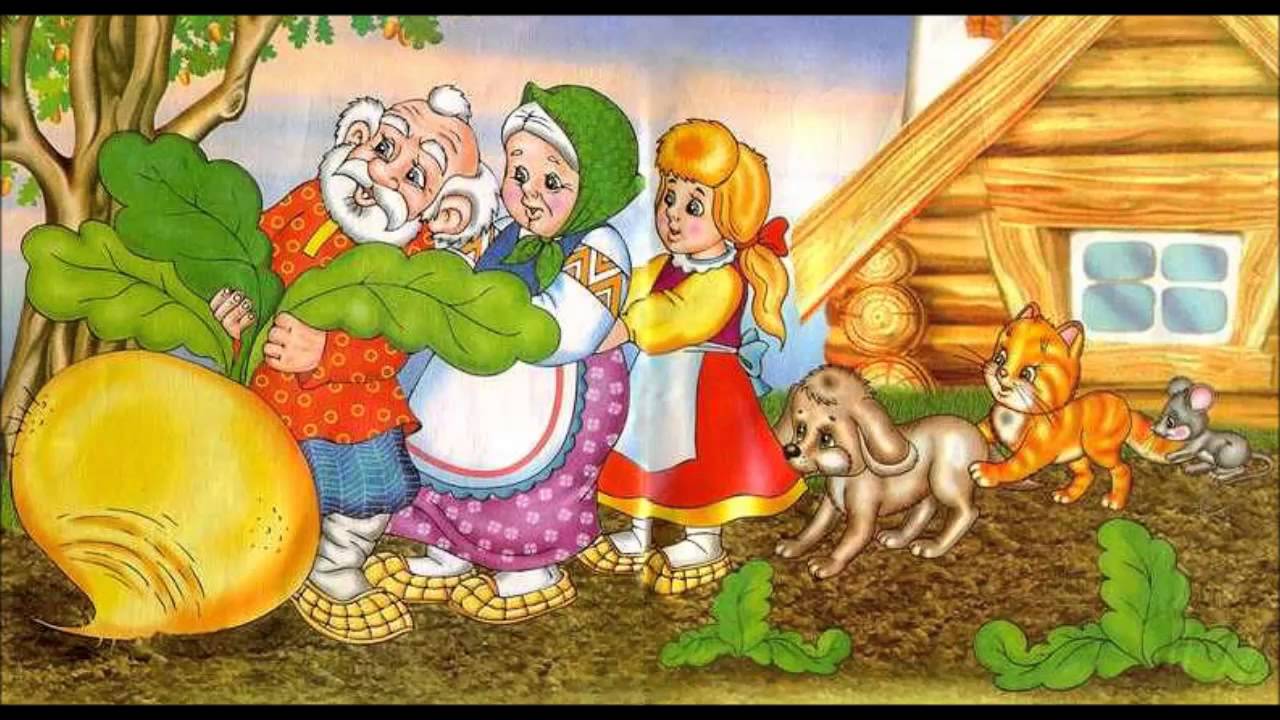 ПроектИнсценирование народной сказки «Репка» с использованием традиционных и инновационных технологий  (интерактивной доски и интерактивного стола»Руководитель проекта: Н.И. Чернаева, воспитатель  МДОБУ № 118 г. Сочи	г. Сочи 2018г.ВведениеТема проекта: «Инсценирование народной сказки «Репка» с использованием традиционных и инновационных технологий  (интерактивной доски и интерактивного стола»Участники проектной деятельности: дети второй младшей группы, воспитатель, родители.Вид проекта: групповой, долгосрочный.Тип проекта: практико-ориентированный.Цель проекта: знакомить детей с детской литературой, учить понимать на слух тексты различных жанров на примерах русских народных сказок с использованием интерактивного стола и интерактивной доски.Задачи проекта:- продолжить знакомить детей с русскими народными сказками;- обогащать активный словарь;- учить детей использовать в играх интерактивный стол;- развивать у детей усидчивость и внимание, творческое мышление и воображение;- воспитывать чувство доброжелательности, сочувствия, умения прийти на помощь; - создать условия для участия родителей в образовательном процессе.Актуальность проекта     В наше время необычайно остро стоит вопрос проблемы духовно-нравственного воспитания детей всех возрастов. Взрослым необходимо формирование у ребенка первых моральных оценок и суждений. Понимание нравственных норм и отношений к ним взрослым. Обсуждение с малышом нравственной стороны поступков других людей, персонажей художественных произведений. Ребенку можно показывать и читать книги, предназначенные для детей. Первые художественные произведения, с которыми знакомится ребенок – это сказки, призванные воспитывать нравственные качества у дошкольников, не только при чтении художественных произведений, но и знакомстве с использованием мультимедийных просмотров, обыгрывании сюжета сказок на интерактивном столе. Использование этих приемов развивает у воспитанников художественное восприятие сказочных персонажей, речевую активность, расширяет словарный запас. Работа на интерактивном столе побуждает детей к театрализованной деятельности, самостоятельному обыгрыванию небольших сценок.                                          План работы по реализации проектаХод работы над проектом                              Организационный этап работы      Работа над проектом с детьми младшей группы началась с выбора темы, постановки цели и разработки плана реализации проекта. Совместно с детьми и их родителями принято решение о драматизации сказки «Репка» с использованием инновационных технологий: интерактивного стола «SMART Table 442i»,  и интерактивной доски «SMART Board» (см. фото 1-2).    Основной этап работы.       Для актуализации знаний дошкольников было организовано посещение библиотеки детского сада с рассматриванием книг, иллюстраций, в которых героями были животные. Дальнейшее знакомство со сказками было продолжено в группе.     Были проведены разные виды образовательной деятельности это:Рисование красками:  «Украшаем фартук бабке», (см. фото 3-4) «Украшаем рубашку деду»,  (см. фото 5-6)Раскрашивание репки на интерактивном столе. (см. фото 7-8)«Лепим репку» (см. фото 9-10)     Разучили и организовали дидактические настольные игры: «Найди половинку», «Кто как кричит?», «Чей домик?», «Угадай, чьи уши?».Провели подвижные игры: «Кошка с котятами», «Кот и мыши».     Хороводные игры: «Жучка к детям подошла», «Еду-еду к бабе, к деду», «Пошел котик на торжок», «Гуси». Просматривали компьютерную презентацию к сказке «Репка» (см. фото 11-13) Инсценировали по сказке «Репка» (си. Фото 14-16)Заключительный этап           Цель проекта достигнута. Задачи каждого этапа выполнены.  Об актуальности  выбранной темы можно судить по интересу детей и положительных откликах со стороны родителей  ребят.          Итогом проделанной работы можно считать неподдельный интерес детей ко всем мероприятиям, проведенным в ходе экспериментально-исследовательской деятельности и знания, которые дети получили. А также творческие работы, которые дети изготавливали дома и в группе.                Проект подготовлен к участию в ежегодной научно-практической конференции МДОБУ № 118 «Приглашение к открытию». Создана комппьютерная презентация и сообщение для выступления.                              Выводы:Дети хорошо знают содержание сказки «Репка»Обогатили активный словарь.Дети имеют навыки работы с интерактивным столом и интерактивной доской.Дети умеют дать элементарное объяснение, что такое хорошо и плохо, что такое быть дружными и трудолюбивыми.Родители приняли активное участие в реализации проекта№п/пЭтапы проекта           Задачи этапаСроки реализации  1Подготовитель-ный- Выбрать тему;- определить цель проекта;- составить план работы над проектом;- продумать проектный продукт;- подготовить дидактический материал к интерактивному столу;- создать компьютерную презентацию к сказке;- согласовать план мероприятий с родителями детей.3 недели  2Основной   Осуществить в проектной деятельности:  - отбор материала (фото-, видео-, иллюстраций и т.п.) для создания   проектного продукта;- провести инсценировку по сказке;- провести круглый стол с родителями;- изготовить поделки и рисунки, оформить выставку на данную тему.  2 месяца  3Заключитель-ныйПодвести итоги работы:- обобщить собранный материал;- подготовить компьютерную презентацию и сообщение к ней;- оформить письменный вариант проекта;- представить проект и проектный продукт на  научно-практической конференции МДОБУ № 118  «Приглашение к открытию».  1 месяц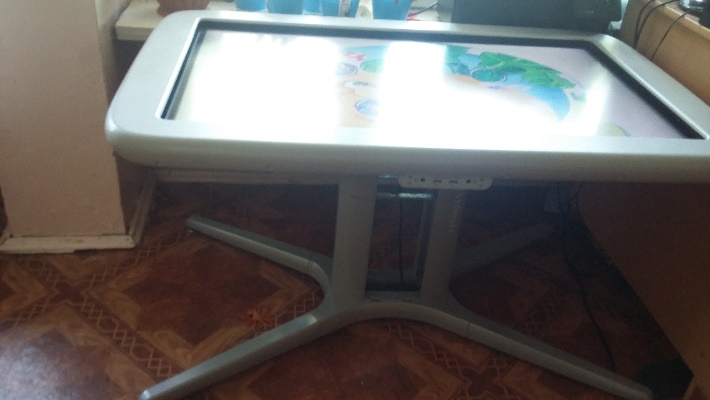 1.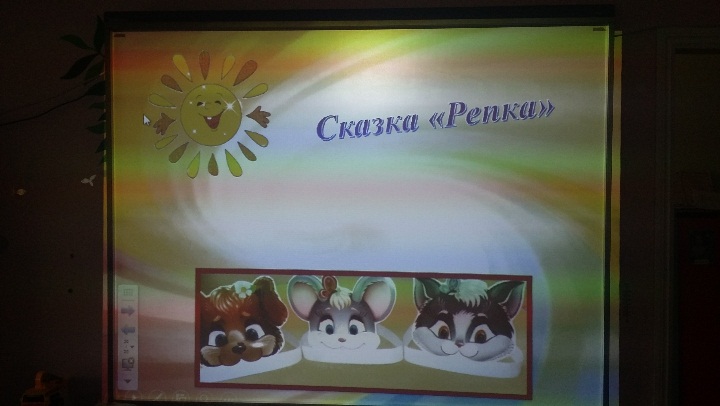 2.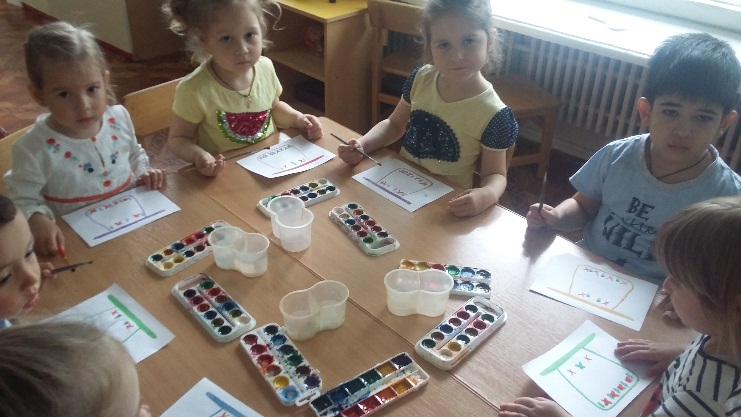 3.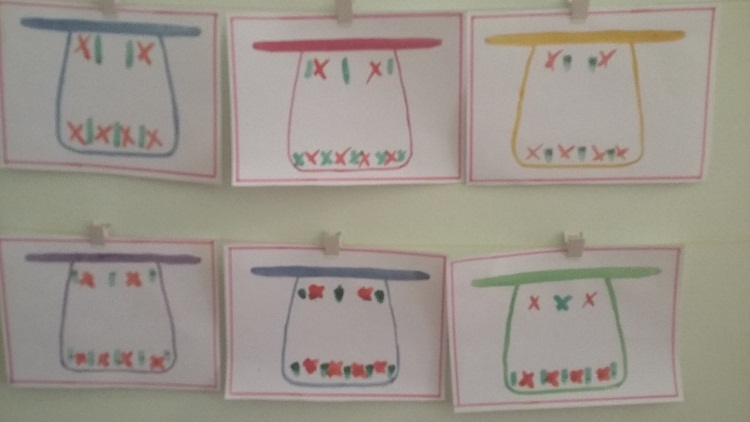 4.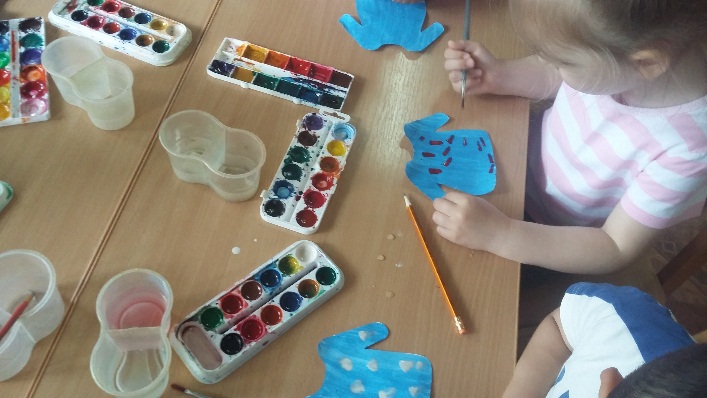 5.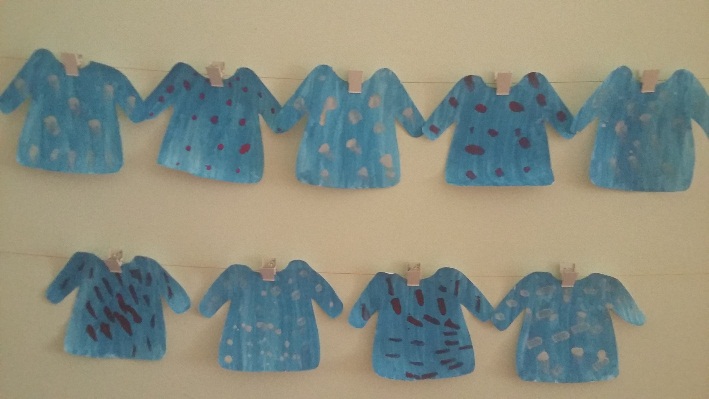 6.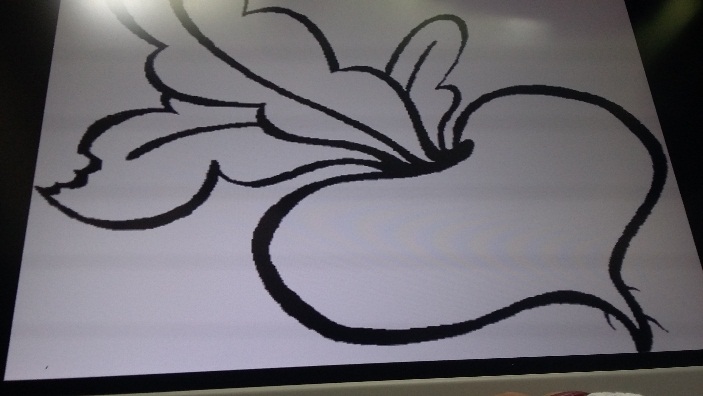 7.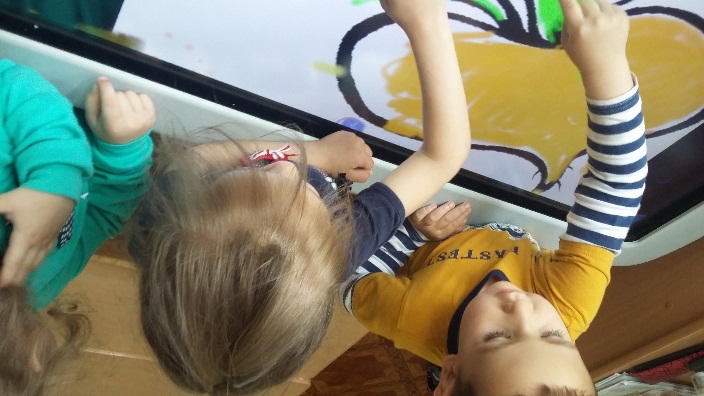 8.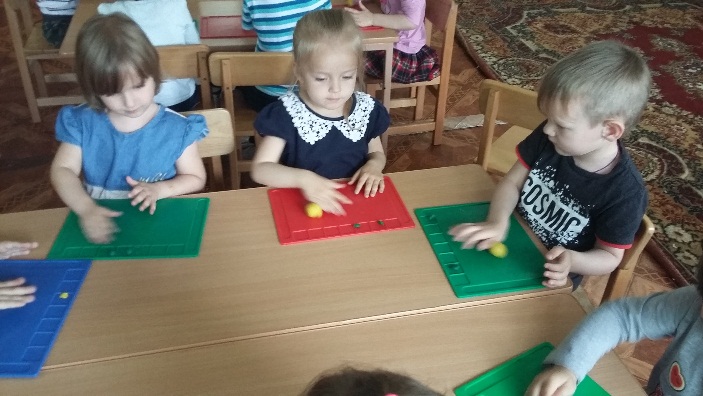 9. 10.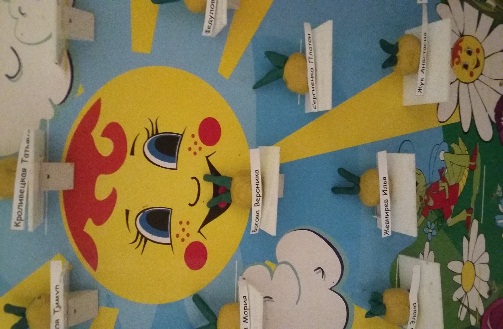 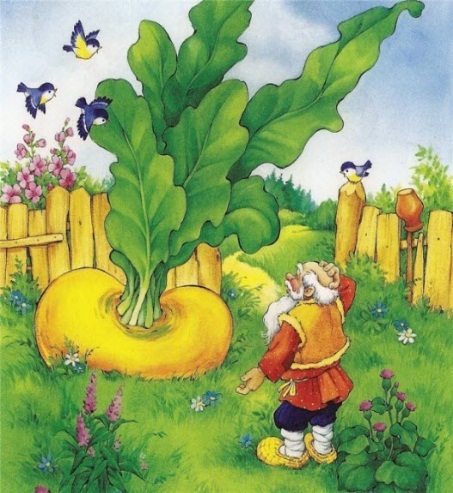 11.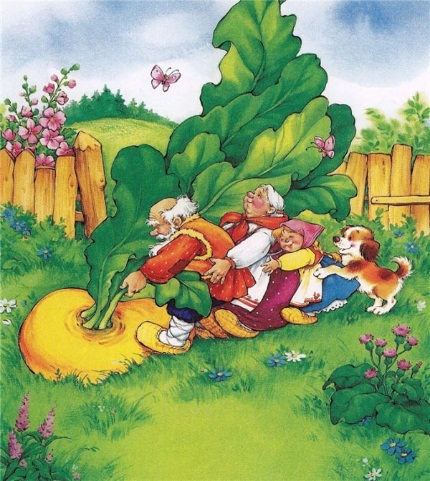 12.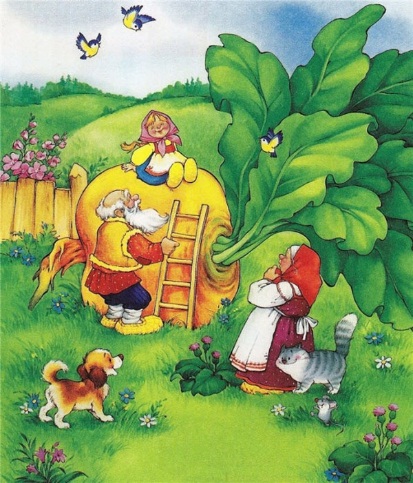 13.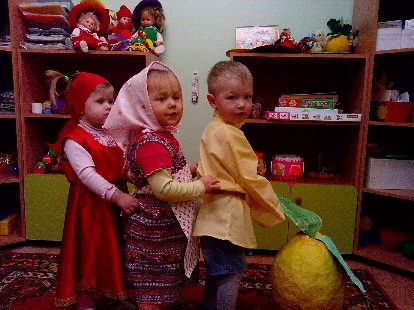 14.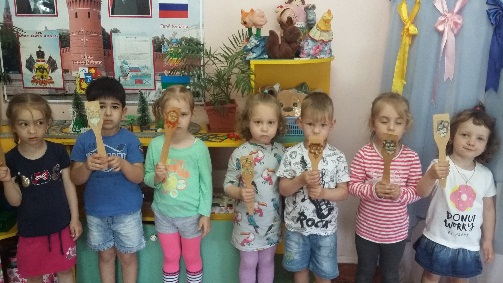 15.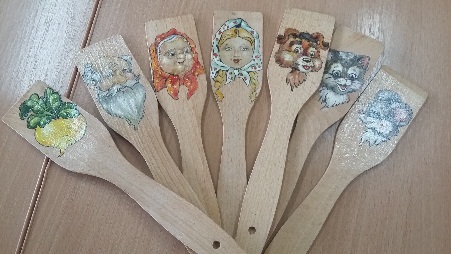 16.